21 февраля 2023 года № 96-рО внесении изменений в распоряжение главы города Чебоксары от 9 февраля 2021 года № 12-р «О включении в резерв управленческих кадров муниципального образования города Чебоксары»На основании постановления главы города Чебоксары от 30 декабря 2013 года № 98 «О порядке формирования, подготовки и использования резерва управленческих кадров муниципального образования города Чебоксары», протокола заседания конкурсной комиссии по формированию, подготовке и использованию резерва управленческих кадров муниципального образования города Чебоксары от 17 февраля 2023 года № 11. Внести изменение в приложение к распоряжению главы города                    от 9 февраля 2021 года № 12-р «О включении в резерв управленческих кадров муниципального образования города Чебоксары», включив в список лиц, включенных в резерв управленческих кадров муниципального образования города Чебоксары, граждан, успешно прошедших отбор, согласно приложению к настоящему распоряжению.2. Настоящее распоряжение вступает в силу со дня его официального опубликования.3. Контроль за исполнением настоящего распоряжения оставляю за собой.Глава города Чебоксары 	Е.Н. КадышевПриложение к распоряжению главы города Чебоксарыот 21 февраля 2023 года № 96-рСписок лиц, включенных в резерв управленческих кадровмуниципального образования города Чебоксары_______________________Чувашская РеспубликаГлава города Чебоксарыраспоряжение 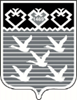 Чǎваш РеспубликиШупашкар хулин пуҪлĂхĔХуШу№Фамилия, Имя, ОтчествоКатегория конкурсанта (лауреат кандидат, самовыдвиженец)Целевая(ые) группа(ы), уровень готовности к назначению на резервируемую(ые) должность(и)ПримечаниеМатвеев Александр АнатольевичЛауреатЦелевая группа 3, уровень готовности «высший»Сроком на 3 годаГордеев Сергей БорисовичСамовыдвиженецЦелевая группа 2, уровень готовности «базовый»Целевая группа 3, уровень готовности «базовый»Сроком на 1 годаЕгоров Евгений АлександровичСамовыдвиженецЦелевая группа 2, уровень готовности «базовый»Целевая группа 3, уровень готовности «базовый»Сроком на 3 года